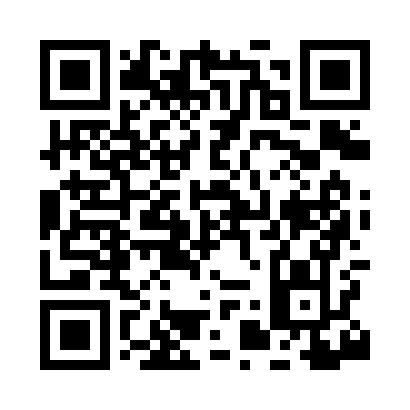 Prayer times for Bee Bayou, Louisiana, USAMon 1 Jul 2024 - Wed 31 Jul 2024High Latitude Method: Angle Based RulePrayer Calculation Method: Islamic Society of North AmericaAsar Calculation Method: ShafiPrayer times provided by https://www.salahtimes.comDateDayFajrSunriseDhuhrAsrMaghribIsha1Mon4:426:031:114:528:189:392Tue4:436:041:114:538:189:393Wed4:436:041:114:538:189:394Thu4:446:051:114:538:189:395Fri4:446:051:124:538:189:396Sat4:456:061:124:538:179:387Sun4:466:061:124:548:179:388Mon4:466:071:124:548:179:379Tue4:476:071:124:548:179:3710Wed4:486:081:124:548:179:3711Thu4:486:081:124:548:169:3612Fri4:496:091:134:548:169:3613Sat4:506:101:134:548:169:3514Sun4:516:101:134:558:159:3515Mon4:516:111:134:558:159:3416Tue4:526:111:134:558:149:3317Wed4:536:121:134:558:149:3318Thu4:546:131:134:558:139:3219Fri4:556:131:134:558:139:3120Sat4:556:141:134:558:129:3121Sun4:566:141:134:558:129:3022Mon4:576:151:134:558:119:2923Tue4:586:161:134:558:119:2824Wed4:596:161:134:558:109:2725Thu5:006:171:134:558:099:2626Fri5:016:181:134:558:099:2627Sat5:016:181:134:558:089:2528Sun5:026:191:134:558:079:2429Mon5:036:201:134:558:079:2330Tue5:046:201:134:558:069:2231Wed5:056:211:134:558:059:21